Aluevaliokunta 31.3.2014  KeLiLightLUKIJALLEKäsissäsi on Kehittyvä Lippukunta -työkalun kevytversio, jota voi käyttää hiukan raskaamman KeLin alkuperäisversion tukena, kanssa, ennen tai jälkeen. KeLi –Light toimii ihan hyvin myös yksinään kun tarkoituksena on katsoa ja kehittää lippukuntaa kohti parempaa partiota.  JOHDANTOTanskalaisen partiotutkimuksen mukaan vetovoimaisilla lippukunnilla on yhteisiä piirteitä, jotka voidaan jakaa neljään elementtiin:

•         Yhteishenki (Team Spirit)
•         Toimiva johtajuus ( Leadership)
•         Perustoimintojen hyvä hoitaminen ( Routines)
•         Tavoitteellisuus/kunnianhimo (Ambitions)

Kehittyvä lippukunta – menetelmän tarkoituksena on auttaa lippukuntaa käymään keskusteluja yhdessä alueohjaajan kanssa. Näin kertyvän tiedon avulla johtajisto tunnistaa lippukuntansa vahvuudet ja kehittämistarpeet. Tarkoitus on, että lippukunta arvioi kriittisesti toimintaansa ja pohtii, mitä asioita tulisi lähitulevaisuudessa kehittää. Alueohjaajan roolina on helpottaa lippukunnan itsearviointia. Tuloksena syntyy lippukunnan kehittämissuunnitelma ja toimenpiteet tavoitteisiin pääsemiseksi. 
Lippukunta tilaa/varaa menetelmän käyttöönsä partiopiiristä
MENETELMÄN KÄYTTÖ
Kolme vaihetta menetelmän käytössä:
1). Menetelmän esittely
Alueohjaaja esittelee lyhyesti menetelmän tarkoitusta ja käytännön seikkoja. Tämän jälkeen alueohjaaja toimittaa kysymykset ja tausta-aineistoksi edellisen vuosiselosteen sekä lippukuntaviisarin.

2) Lippukunta vastaa kysymyksiin
Lippukunnan johtajisto mahdollisesti samoajilla täydennettynä käy kysymykset läpi kirjoittaen vastaukset kysymyslomakkeelle.  Vastauksissa värikoodaus helpottaa arviointia. Alueohjaaja voi olla paikalla vastaustilanteessa, sillä jo tässä vaiheessa voi (pitää) syntyä keskustelua ja kysymyksiä. Johtajisto voi jo tässä vaiheessa vastata syventäviin kysymyksiin, vähintään yhden osa-alueen kohdalta, jossa kehitettävää on eniten.
3.) Lippukunnan keskustelu alueohjaajan kanssa
Alueohjaaja tutustuu lippukunnan vastauksiin ja sopii johtajiston kanssa tapaamisen. Tässä tapahtumassa alueohjaajan roolina on auttaa lippukunnan johtajistoa hahmottamaan lippukuntansa vahvuuksia ja haasteita. Jos johtajisto ei ole käynyt läpi syventäviä kysymyksiä, ne käydään alueohjaajan kanssa tässä vaiheessa.
Tuloksena syntyy käsitys, mitkä ovat lippukunnan menestystekijöitä, jotka säilytetään ennallaan tai vahvistetaan. Toisaalta voidaan löytää myös asioita, joista ei ole hyötyä tai jotka vievät turhaan energiaa.
Lopuksi tehdään lippukunnan kehityssuunnitelma ja toimenpiteet sekä aikataulu liitteenä olevalle pohjalle.TOTEAMUKSEN PAIKKANSAPITÄVYYS LIPPUKUNTANNE KOHDALLASYVENTÄVÄT KYSYMYKSET:Olette nyt arvioineet lippukuntanne tilaa. Valitkaa edellisestä kohdasta 1-3 eniten kehitystä kaipaavaa aihealuetta ja pohtikaa aihealueeseen liittyviä lisäkysymyksiä.1. VIIKKOTOIMINTAOnko lippukunnassanne toteutettava ohjelma monipuolista?Tehdäänkö aktiviteettejä kaikista aihealueista vai onko toiminta kehittynyt vain parin aihealueen ympärille? Jälkimmäisessä tapauksessa lippukuntamme tekee aktiviteettejä yksipuolisesti ja olisi hyvä miettiä täyttyvätkö partio-ohjelman kasvatukselliset tavoitteet lippukunnassa.Oletteko tyytyväisiä toteutetun ohjelman monipuolisuuteen? Jos emme ole, niin minkä tulisi muuttua, jotta olisimme?Miten lippukuntanne toiminnassa huomioidaan	:Ikäkausien erityispiirteet?		Ikäkausien kasvatustavoitteet?	Partiomenetelmän käyttö?	2. LPK:N TOIMINTAMillaisella syklillä lippukuntanne toimintaa suunnitellaan? (kirjaa kaikki käytössä olevat suunnittelusyklit)? ½ vuotta, 1v, 3v, 5v, 10v, jokin muu sykli, mikä?Miksi tähän suunnittelusykliin on päädytty ja toimiiko valittu suunnittelusykli? Jos ei toimi, niin minkä tulisi muuttua, jotta toiminnansuunnittelu olisi toimivampaa?Miten ryhmien toimintaa suunnitellaan?Oletteko tyytyväisiä toiminnan suunnitteluun? Jos ette ole, niin miten suunnittelun tulisi muuttua, jotta olisitte?3. KOULUTUS JA PESTITEnnakoidaanko lippukunnassanne pestitilannetta esim. keväällä, kun tiedetään, että osa johtajista lähtee opiskelemaan syksyllä?Onko johtajilla ja aikuisilla pestiinsä soveltuva koulutus?1 = Ei koulutusta,  2 = Alle puolet, 3 = yli puolet,  4 = Kaikki koulutettuOsallistutaanko lippukunnasta PJPK:lle ja Ko-Gille? Onko koulutuskokonaisuudet saatettu loppuun asti?Onko pesteissä riittävästi vaihtuvuutta?Jakautuvatko tehtävät tasaisesti johtajien välillä? Miten tehtävät jaetaan?
4. PALAUTE JA ARVIOINTIMikä on yleisarvionne viikkotoiminnasta (saadun palautteen tai oman arvion perusteella)? Oletteko tyytyväisiä viikkotoiminnan tilaan? Jos ette, niin minkä tulisi muuttua, jotta olisitte?Annetaanko lippukunnassa palautetta johtajistolle? Kuinka palautetta, hyvää tai rakentavaa, annetaan? Entä kuinka lippukunnan johtajistoa palkitaan (merkit, tunnustukset, jne)?Millä tavalla saatu palaute ja toiminnan arviointi huomioidaan toiminnan suunnittelussa?5. VIESTINTÄMiten ja ketkä suunnittelevat lippukunnan viestintää?Kuinka usein ja miten/mitä kanavia käyttäen viestitte? Käytättekö riittävän monia eri kanavia (paperijakelu, sähköpostit, ilmoitustaulut, Facebook, puhelut, nettisivut)?Viestittekö lippukuntanne toiminnasta myös ulkopuolisille ja näkyykö lippukuntanne aktiivisesti yhteisössänne? Jos ei, niin millä tavoilla näkyvyyttä voisi parantaa?6. JÄSENHALLINTAEnnakoitteko lippukunnassanne toiminta-alueellanne tapahtuvia muutoksia (esim. koulun perustaminen/lakkauttaminen, uuden asutusalueen rakentaminen, urheiluhallin rakentaminen/purkaminen)?Tulisiko näitä asioita seurata ja kenen tulisi vastata seurannasta? Onko lippukunnallenne kasvusuunnitelmaa? Jos ei, tarvitaanko sellaista ja millaisia asioita siinä voisi olla?Onko teillä valmiudet ottaa vastaan tulijoita erityisryhmistä (esim. maahanmuuttajataustaiset lapset, sisupartiolaiset)? Jos ei, miten tätä voisi parantaa?7. TUKITOIMINNOTOletteko varautuneet yllättäviin menoihin? Millä tavoin?Millaista varainhankintaa lippukunnallanne on, ja onko se suhteessa lippukunnan toiminnan laajuuteen?Onko lippukunnalla keinoja parantaa varainhankintaa/hankkia uusia sidosryhmiä? (Miten, mistä?)Millä tavalla pidätte yhteyttä sidosryhmiinne? Jos ette pidä, olisiko yhteydenpidolle tarvetta ja millaista se voisi olla?8. PARTIOMAISUUSMillaisista asioista lippukuntanne henki rakentuu? Kuinka voisitte parantaa lippukuntanne henkeä?Millaisia perinteitä ja symboliikkaa teillä on? Kuinka tärkeää teille on pitää lippukunnan perinteistä kiinni? Onko teillä riittävät resurssit pitää kiinni kaikista perinteistä?Millaisia yhteistyömahdollisuuksia teillä on muiden lippukuntien kanssa? Voisiko uusia yhteistyökuvioita viritellä, mihin ja mitä?KEHITTÄMISTAULUKKOListatkaa 1-3 kiireisintä kehityskohdetta ja toimenpiteet niiden parantamiseksi (tehkää jokaisesta asiasta oma taulukko).LISÄVINKIT:SWOT-analyysivastausten tulkintaa voi helpottaa SWOT-analyysin käyttäminen.Lpk:n vastausten perusteella on helppo kerätä vahvuudet, heikkoudet mahdollisuudet ja uhat alla olevan taulukon mukaisesti.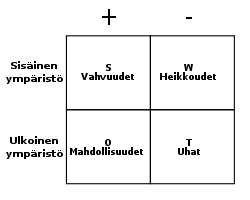 LPK:N KEHITTÄMISSUUNNITELMAAlkuperäisestä KeListä löytyy lippukunnan kehittämissuunnitelma, jota voi hyödyntää myös KeLi-Lightin purussa.Erittäin paljonMelkopaljonVähän/jonkinverranEi lainkaanHuomiot ja kommentit1. VIIKKOTOIMINTALippukunnan viikkotoiminta on partio-ohjelman mukaistaLippukunnassa on kaikille ikäkausille omaa ohjelmaaLippukunnassa käytetään partiomenetelmää toiminnan suunnittelussa2. LPK:N TOIMINTALippukunnan toiminta on suunnitelmallistaKoko LPK:n johtajisto osallistuu suunnitteluunLPK osallistuu oman toimintansa lisäksi Alueen/Piirin ja SP:n ohjelma- & koulutustapahtumiin3. KOULUTUS JA PESTITLippukunnassa on toimiva koulutusvastaavaLippukunnassa on määritellyt pestikuvauksetLippukunnalla on koulutussuunnitelma (tai koulutus on suunnitelmallista)4. PALAUTE JA ARVIOINTILippukunnan toiminnasta kerätään palautettaLippukunnan toimintaa arvioidaan säännöllisesti5. VIESTINTÄLippukunnan viestintä on suunnitelmallistaLippukunta näkyy aktiivisesti (paikallis)mediassa ja yhteisössäLippukunnalla on toimivat nettisivut6. JÄSENHALLINTALippukunnan jäsenmäärää ja ikärakennetta seurataan säännöllisesti (esim. lpk-viisarin avulla)Lippukunnan jäsenhankinta ja rekrytointi on aktiivista7. TUKITOIMINNOTLippukunnan taloudenpito on suunnitelmallistaLippukunnan sidosryhmät ovat tietoisia lippukunnan toiminnasta8. PARTIOMAISUUSLippukunnassa on hyvä henki ja mukavaa tehdä yhdessäLippukunnalla on yhteistyötä muiden partiotahojen kanssa KEHITETTÄVÄ ASIA I-IIIKEHITETTÄVÄ ASIA I-IIIKEHITETTÄVÄ ASIA I-IIIPERUSTELU :  MIKSI ASIAA ON PARANNETTAVA?     MITÄ ASIAA KEHITTÄMÄLLÄ SAADAAN?PERUSTELU :  MIKSI ASIAA ON PARANNETTAVA?     MITÄ ASIAA KEHITTÄMÄLLÄ SAADAAN?PERUSTELU :  MIKSI ASIAA ON PARANNETTAVA?     MITÄ ASIAA KEHITTÄMÄLLÄ SAADAAN?KÄYTÄNNÖN TOIMENPITEET ASIAN PARANTAMISEKSI AIKATAULUVASTUUHENKILÖ tai      -RYHMÄ1.2.3.KEHITETTÄVÄ ASIA I-IIIKÄYTÄNNÖN TOIMENPITEET ASIAN PARANTAMISEKSI: 1.2.3.